                            5.4.  При замене любого участника команды руководитель команды обязан сообщить                 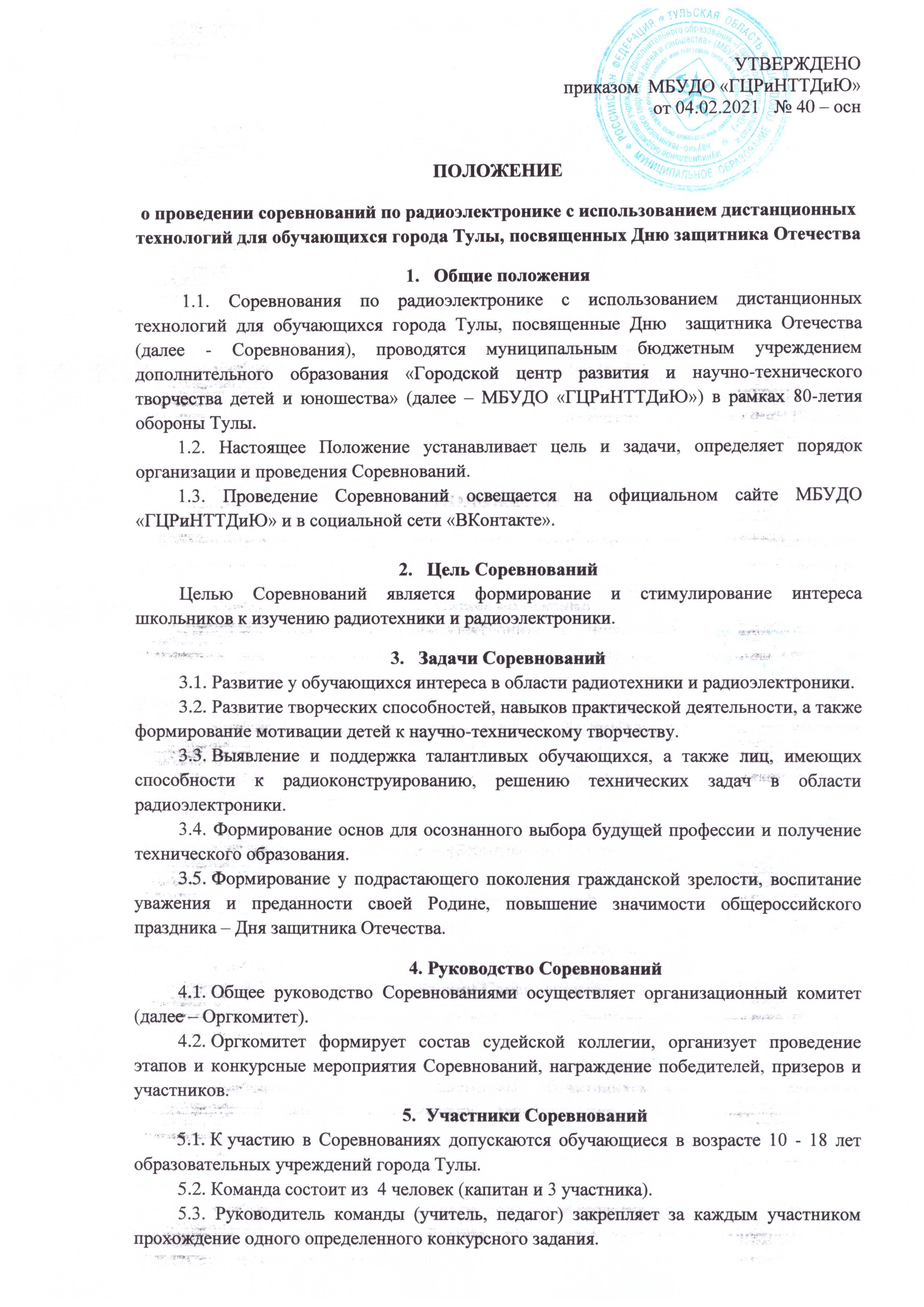                    организаторам за день до прохождения Соревнований. 6.  Порядок и условия проведения Соревнований6.1. Соревнования проводятся с 19 февраля по 1 марта 2021 года по лично-командной системе с использованием дистанционных технологий. 6.2. Предварительные заявки на участие в Соревнованиях  (Приложение 1) в формате Microsoft Word и заявления о согласии на обработку персональных данных (Приложение 2) в формате PDF или JPEG (JPG) принимаются  до 16 февраля 2021 года на электронную почту gcrt.konkurs@tularegion.org 	В теме письма необходимо указать название конкурсного мероприятия -   «Соревнования по радиоэлектронике». 6.3. Каждая команда обязательно должна иметь:- один комплект монтажных инструментов: паяльник, мощностью до 45 Вт, пинцет, бокорезы или пассатижи, круглогубцы, флюс и припой; - бейдж (Ф.И. участника Соревнований,  название команды и  эмблема команды). 6.4. Онлайн-консультация для руководителей команд состоится 18 февраля 2021 года в 15.30 на платформе ZOOM. Ссылка для участников будет выслана на электронные почты,  указанные  в заявках.6.5. Соревнования включают в себя практический и теоретический блоки.6.6. Теоретический блок:6.6.1. Решение конкурсных заданий в режиме online на платформе ZOOM  19 февраля 2021 года в 15.00. Ссылка для участников будет выслана на электронные почты,  указанные  в заявках,  за 15 минут до начала прямого эфира. 6.6.2. Конкурсные задания: «Знатоки радиоэлектроники»  Задание: на знание физики, основ радио- и электротехники (20 вопросов). Время на прохождение конкурса – 10 минут. 	Критерии оценки результатов: количество правильных ответов, время на выполнения теста.	 «Радиоэлементная база»	Задание: определить и указать наименование, вид и графическое изображение радиоэлементов.	Время на прохождение конкурса - 10 минут.	Критерии оценки результатов: время выполнения задания, количество правильных ответов.6.7. Практический блок:6.7.1. Выполнение заданий пройдет 24 и 25 февраля 2021 года в образовательном учреждении команды-участницы. Организаторами  Соревнований будет осуществляться видеосъемка процесса выполнения конкурсных заданий практического блока для оценки членами судейской коллегии. Дополнительная информация о точной дате и времени проведения конкурсных заданий будет сообщена заранее организаторами Соревнований.6.7.2. Конкурсные задания:«Скоростная пайка»	Задание: выполнить объёмный монтаж радиоэлектронной схемы из  электронных элементов  методом пайки.Радиодетали для конкурсного задания «Скоростная пайка» предоставляют организаторы Соревнований.Время на выполнение задания -  15 минут.Критерии оценки результатов: время выполнения задания, соответствие монтажа электронной схемекачество пайки,  соблюдение правил ОТ и ТБ.		За безопасность и охрану труда отвечает образовательная организация, на базе которой проводится конкурсное задание.«Начала электроники»Задание: сборка электротехнического устройства по схеме в компьютерной программе «Начала электроники». Время на выполнение задания -  15 минут.Для прохождение задания руководителю команды необходимо предварительно установить программу «Начала электроники» на компьютер (ноутбук).Для пользования программой достаточно начальных навыков работы в системе Windows.  Основные принципы работы с программой «Начала электроники» указаны в Приложении 3.Критерии оценки результатов: правильность сборки, время выполнения задания.	6.8. Рассылка дипломов победителям, призерам и сертификатов участникам Соревнований в электронном виде с 3 по 12 марта 2021 года.	6.9. По вопросам проведения Соревнования можно обращаться по телефонам:   8(4872)47-16-29  Гончарова Наталья Александровна и 8(4872)47-67-16 Волощук Екатерина Игоревна.7. Подведение итогов Соревнований7.1. В каждом конкурсе Соревнований определяются победители и призеры в личном зачете. 7.2. Командное первенство определяется по сумме баллов во всех конкурсах. 7.3. Команды и участники, занявшие 1, 2, 3 места, награждаются дипломами МБУДО «ГЦРиНТТДиЮ» в электронном виде. Остальные команды получают сертификаты участника Соревнований в электронном виде.7.4. Педагоги, подготовившие победителей и призеров Соревнований, награждаются благодарственными письмами в электронном виде.7.5. Информация об итогах Соревнований размещается на официальном сайте МБУДО «ГЦРиНТТДиЮ» http://www.gcr71.ru/ и в социальной сети «ВКонтакте» на странице МБУДО «ГЦРиНТТДиЮ» https://vk.com/public194510886.  Приложение 1 к Положению о проведении соревнований по радиоэлектронике с использованием дистанционных технологий для обучающихся города Тулы,посвященных Дню защитника ОтечестваВ судейскую коллегиюсоревнований МБУДО «ГЦРиНТТДиЮ» по радиоэлектронике для обучающихся города Тулы,посвященных Дню защитника ОтечестваЗАЯВКАПросим допустить команду__________________________________________________________________________________________________________________________________(наименование учреждения в соответствии с Уставом)к участию в соревнованиях по радиоэлектронике с использованием дистанционных технологий для обучающихся города Тулы, посвященных Дню защитника Отечества: Директор ОУ              ____________        ___________________________      М.П.                          (подпись)                     (расшифровка подписи)Приложение 2к Положению о проведении соревнований по радиоэлектронике с использованием дистанционных технологий для обучающихся города Тулы,посвященных Дню защитника ОтечестваЗаявление о согласии на использование персональных данныхЯ,_____________________________________________________________________,(Ф.И.О. законного представителя несовершеннолетнего гражданина)Я согласен(а), что персональные данные моего(ей) несовершеннолетнего(ей) сына (дочери) будут использоваться при организации, проведении и подведении итогов соревнований по радиоэлектронике с использованием дистанционных технологий для обучающихся города Тулы, посвященных Дню защитника Отечества, а также для размещения итоговой информации на официальном сайте муниципального бюджетного учреждения дополнительного образования «Городской центр развития и научно-технического творчества детей и юношества» и в социальной сети «ВКонтакте». Разрешаю проведение фото- и видеосъемки моего ребенка во время проведения мероприятия и использования изображений при наполнении информационных ресурсов.Я проинформирован(а), что под обработкой персональных данных понимаются действия (операции) с персональными данными, включая сбор, систематизацию, накопление, хранение, уточнение (обновление, изменение), использование, распространение (в том числе передачу), обезличивание, блокирование. Уничтожение персональных данных производится Оператором в рамках исполнения действующего законодательства Российской Федерации.Настоящее согласие действует со дня подписания до дня отзыва
в письменной форме. Согласие на обработку персональных данных может быть отозвано субъектом   персональных данных в любой момент на основании письменного заявления, поданного в адрес МБУДО «ГЦРиНТТДиЮ» (300041, г. Тула, ул. Революции, д.2).Приложение 3 к Положению о проведении соревнований по радиоэлектронике с использованием дистанционных технологий для обучающихся города Тулы,посвященных Дню защитника ОтечестваОсновные принципы работы с программой «Начала электроники»При запуске программы, на экран монитора компьютера выводятся:Монтажный стол с контактными площадками, на котором можно собирать и анализировать работу электрических схем (в центре экрана).Монтажный стол представляет собой набор из 7 х 7 = 49 контактных площадок, к которым "припаиваются" электрические детали, для сборки различных электрических схем. Каждая деталь может располагаться лишь между двумя ближайшими контактными площадками или вертикально или горизонтально. К деталям, в точки их соединения с контактными площадками, можно подключать щупы измерительных приборов. Выбор деталей из набора конструктора и "пайка" их на рабочем столе производится с помощью манипулятора "мышь". Это делается стандартным для Windows - приложений способом - необходимо поместить указатель "мыши" на нужную деталь (указатель принимает вид пинцета), затем нажать левую кнопку "мыши" и, удерживая ее в нажатом состоянии, переместить деталь в нужное место монтажного стола. После освобождения левой кнопки "мыши", деталь будет установлена в указанном месте. Ненужные и "испорченные" детали можно удалить со стола в "мусорную корзину" таким же способом.Можно удалять детали со стола и другим методом. Необходимо "щелкнуть" на детали правой кнопкой "мыши" - появится окно с надписью "Выбросить деталь". После подтверждения (щелчка на кнопке), деталь будет удалена в корзину.Детали, "выброшенные" за пределы монтажного стола, но не в корзину, накапливаются в нижней части монтажного стола.На столе одновременно не могут быть расположены источники переменного и постоянного тока.Панель деталей, содержащая набор электрических элементов.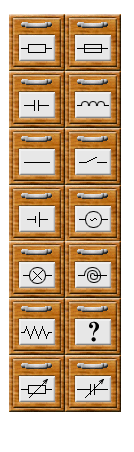 В конструкторе можно использовать следующие детали:Рисунок 1. Детали конструктора:резистор (характеризуется сопротивлением в Омах и мощностью в Ваттах, "сгорает" при ее превышении);предохранитель (характеризуется максимальным рабочим током, "сгорает" при его превышении);конденсатор (характеризуется ёмкостью в Фарадах и рабочим напряжением, выходит из строя при его превышении);катушка индуктивности (характеризуется индуктивностью в Генри, имеет очень малое активное сопротивление);монтажный провод (имеет очень малое сопротивление);выключатель (характеризуется двумя состояниями - "разомкнуто" и "замкнуто");          элемент питания (характеризуется полярностью, ЭДС в Вольтах и внутренним сопротивлением в Омах);           генератор синусоидального напряжения (характеризуется амплитудой и частотой переменного напряжения);           лампочка (характеризуется рабочим напряжением в Вольтах, рабочим током в миллиамперах или мощностью в Ваттах, "перегорает" при их превышении); электронагреватель (характеризуется рабочим напряжением и рабочей мощностью, "перегорает" при их превышении);          реальный проводник (характеризуется материалом, длиной и площадью сечения);         неизвестная деталь (может быть резистором, конденсатором, катушкой, батарейкой или генератором);         реостат (характеризуется максимальным сопротивлением в Омах);         конденсатор переменной ёмкости (характеризуется максимальной ёмкостью в Фарадах).        "мусорная корзина", куда выбрасываются перегоревшие и ненужные детали (она расположена в левом нижнем углу экрана);          панель управления программой с кнопками для вызова вспомогательных инструментов (расположена в верхней части экрана); панель комментариев (в нижней части экрана, рисунок 2).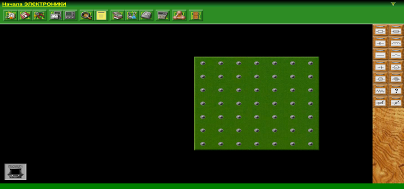 Рисунок 2. Окно программы.№Название командыФ.И. обучающе гося (полностью)Название конкурсного заданияКласс, возрастФ.И.О. (полностью), должность руководителя командыКонтактный телефон, e-mail1.«Электроники»1. Иванов Василий«Знатоки радиоэлектроники»9 А класс,15 летКарпачевОлег Петрович, учитель технологииХХ-ХХ-ХХRuvj@yandex.ru1.«Электроники»2. Петров Егор«Радиоэлемент ная база»9 А класс,15 летКарпачевОлег Петрович, учитель технологииХХ-ХХ-ХХRuvj@yandex.ru1.«Электроники»3. Смирнов Юрий«Скоростная пайка»8Б класс,13 летКарпачевОлег Петрович, учитель технологииХХ-ХХ-ХХRuvj@yandex.ru1.«Электроники»4. Матвеев Антон - капитан«Начала электроники»10Б класс, 16 летКарпачевОлег Петрович, учитель технологииХХ-ХХ-ХХRuvj@yandex.ru2.2.2.в соответствии с требованиями ст. 9 Федерального закона РФ от 27 июля 2006г.              № 152-ФЗ «О персональных данных» подтверждаю свое согласие на обработку муниципальным бюджетным учреждением дополнительного образования «Городской центр развития и научно-технического творчества детей и юношества» (далее - Оператор) персональных данных (фамилии, имени, отчества, даты рождения, адреса и наименования образовательной организации, класса (группы)) моего(ей) несовершеннолетнего(ей) сына (дочери):(Ф.И.О. несовершеннолетнего гражданина)(документ, удостоверяющий личность несовершеннолетнего гражданина, серия, номер, кем и когда выдан)_________________________________________________(Дата)(Фамилия, инициалы, законного представителя      несовершеннолетнего гражданина)(Подпись)